　　（）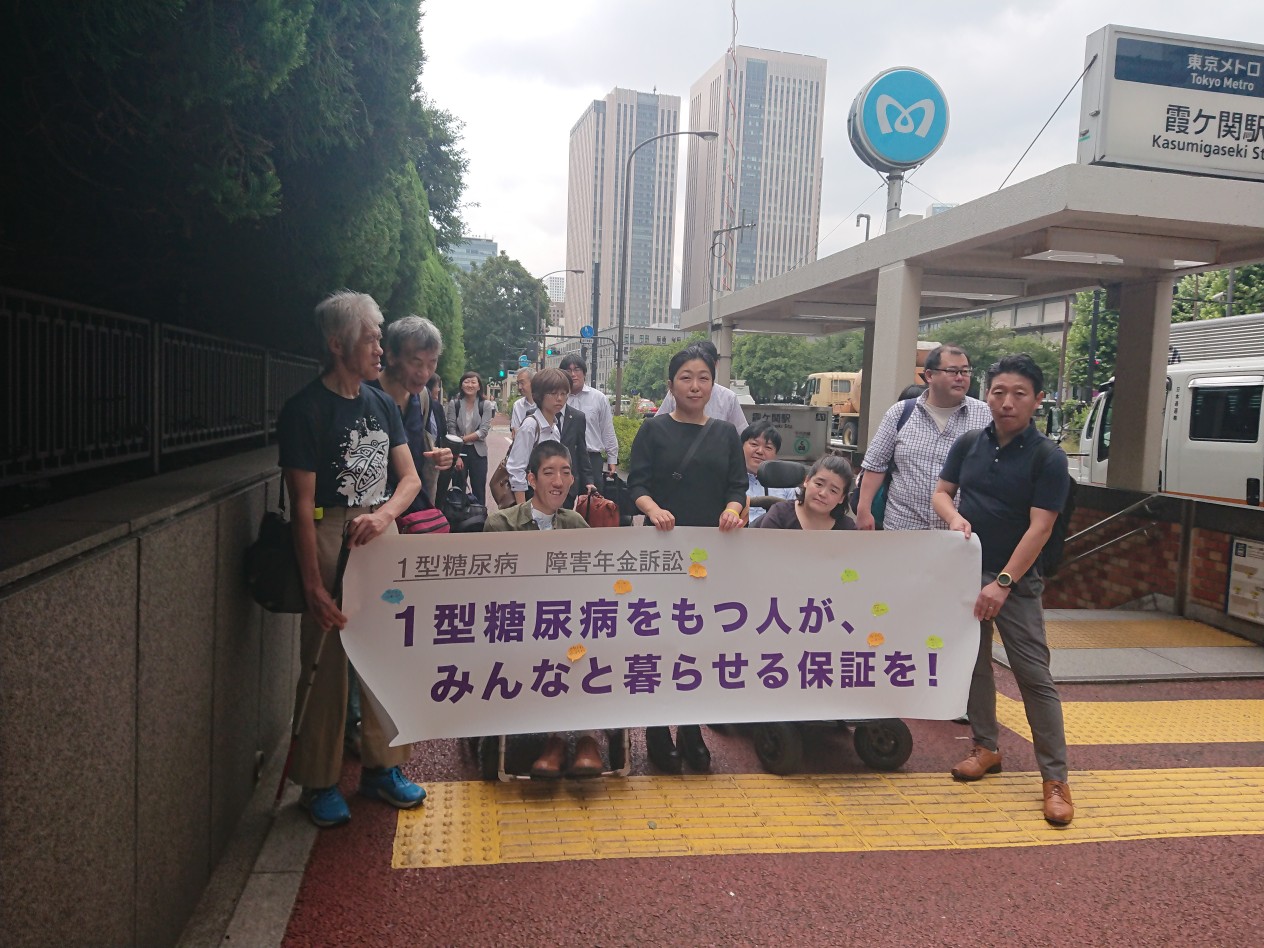 8２０２１５２６（）１０３　きてください☆「のは？ではない？？」みなさまのがきなえになります。ぜひにきてください！　★３　　１０３（）/はありません。へおしください。　★は６１５（）３～４　/のみよりおしみください。https://us02web.zoom.us/webinar/register/WN_H_DvLdB0Rta4GPk_2JLLFAをごできないは、「①お、②（あれば）」をで　へおりください。kasayanagi@dpi-japan.org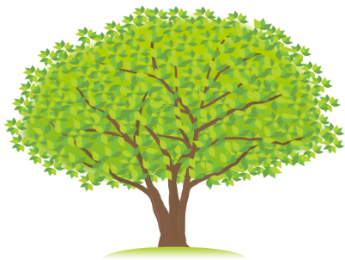 、・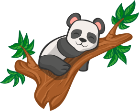 ：より、よりなど：　　:03-5501-2151　:03-5501-2150	